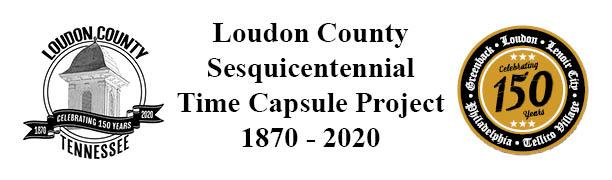 Sponsored by the Greenback Historical SocietyLast Name____________________________       First Name______________________Birthday______________________________Street Address_________________________       Town__________________________Zip___________Parents______________________________________Email________________________________________In 50 years I want to have my envelope opened by:Self____ Family______ Bicentennial Committee_______ if unclaimed after two weeks.+++++++++++++++++++++++++++++++++++++++++++++++++++++++++++++++++++++++MIDDLE SCHOOL/HIGH SCHOOL+++++++++++++++++++++++++++++++++++++++++++++++++++++++++++++++++++++++Eminem : “Music is my time capsule. Each album reflects what I’m going through or what’s going on in my life at the moment.”Feel free to use these prompts. You can add more information on the back or on extra pages.  Share what you will want known in 50 years. Poems, songs, random thoughts….With respect to the Covid-19 pandemic, share how it has changed your life and how it has made you feel._____________________________________________________________________I go to ________________________school where I am in the ____________grade. In 2070, I will be ____years old when we celebrate the bicentennial. At that time, I will live/___ not live___ in Loudon County and will be working as___________________________Right now, my typical day during the school year is :____________________________________________________________________________________________________________________________________________________________________________________________________________________________________During the summer I __________________________________________________________In 5 years, I want to be _________________________________________________________In 10 years, I want to be________________________________________________________I look forward to ______________________________________________________________I dread______________________________________________________________________The worst trouble I got into was___________________________________________________If I had a million dollars, I would __________________________________________________The best advice I got from an adult was_____________________________________________My best friend is _______________ and we like to ___________________________________Favorites:TV Show__________________________	 Actor/Actress_________________________Movie____________________________	 Recording Artist________________________Genre of Music_____________________ 	 Genre of Books________________________State_____________________________	 Vacation______________________________Sport_____________________________	 Dessert_______________________________Car/Vehicle________________________	 Pro Football Team______________________Pro Basketball Team_________________     Pro Hockey Team_______________________College Team_______________________    Holiday_______________________________Fast Food Restaurant________________     Video Game___________________________ Dream Date________________________     Baseball Team__________________________Video Game________________________    Author________________________________In school, my best subject is ________________ and my worst subject is ___________________. My favorite teacher is _______________________. Places I have visited ___________________________________________________________The place I liked best was_____________________because____________________________Things I am most grateful for are__________________________________________________The most exciting thing I have ever experienced is _______________________________________________________________________________________________________________Today’s Prices:Movie ________________ Gallon of Gas ______________ Gallon of milk _________________Soft drink _____________ Pair of shoes _______________ Car ________________________Ice Cream ____________ Yearbook __________________ Hamburger ___________________Technology in my house includes__________________________________________________Things that make me happy are __________________________________________________The news story that I have followed most closely this year was__________________________because_____________________________________________________________________Please feel free to share anything else you think you or your descendents will find interesting in 2070.________________________________________________________________________________________________________________________________________________________________________________________________________________________________________________________________________________________________________________To submit:Print, complete and return to a Loudon County LibraryMail to Greenback Historical Society P.O. Box 165Greenback, TN 37742Email to 150yearsofloco@gmail.com 